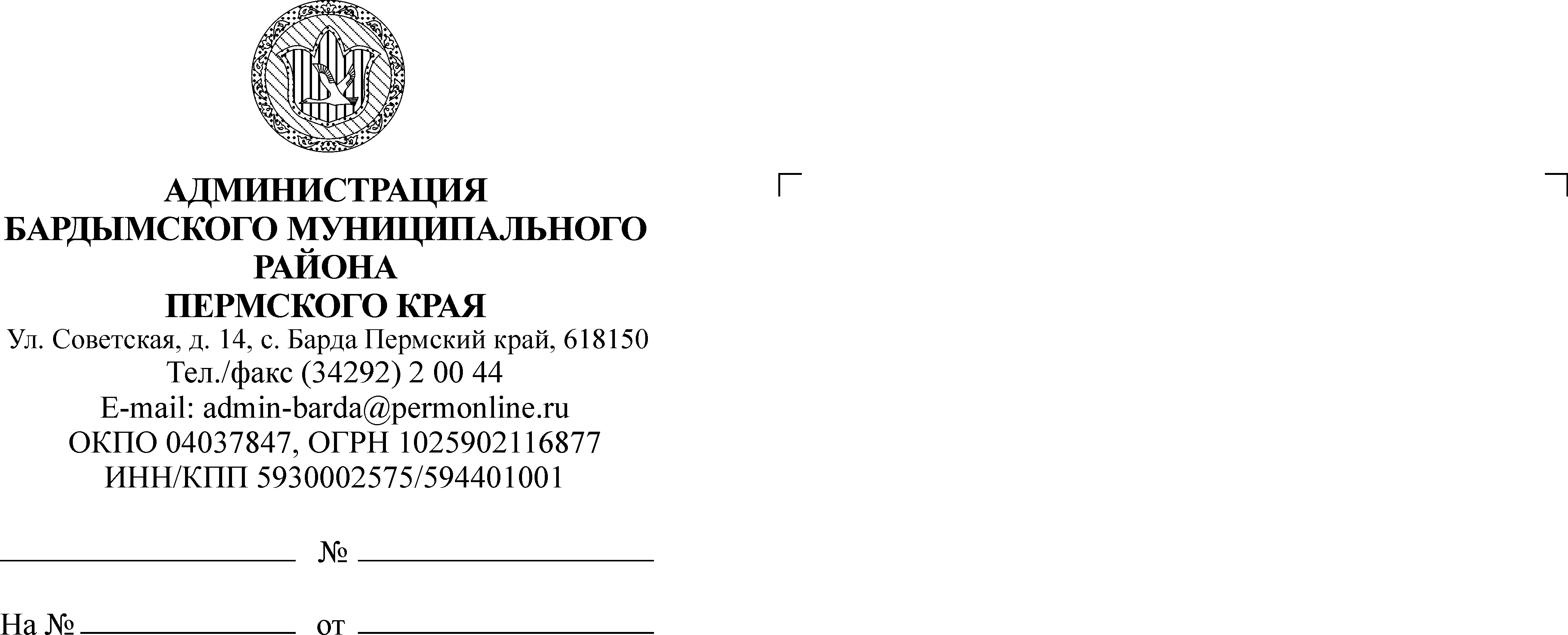 ДУМАБАРДЫМСКОГО МУНИЦИПАЛЬНОГО ОКРУГАПЕРМСКОГО КРАЯДВЕНАДЦАТОЕ  ЗАСЕДАНИЕРЕШЕНИЕ 	21.04.2021									         № 208  О внесении изменений в Регламент Думы Бардымского муниципального округа, утвержденный решением Думы Бардымского муниципального округа от 21.10.2020 № 34На основании Федерального закона от 06.10.2003 № 131-ФЗ «Об общих принципах организации местного самоуправления в Российской Федерации»,  Положения о Думе Бардымского муниципального округа Пермского края, утвержденного решением Думы Бардымского муниципального округа Пермского края от 30.09.2020 № 25, Дума Бардымского муниципального округаРЕШАЕТ:1. Внести в Регламент Думы Бардымского муниципального округа, утвержденный решением Думы Бардымского муниципального округа от 21.10.2020 № 34, следующие   изменения:  1.1.пункт 6.5 изложить в следующей редакции:«6.5. После объявления о наличии кворума председательствующий представляет для обсуждения и утверждения проект повестки дня заседания.Предварительная повестка очередного заседания Думы формируется председателем Думы совместно с Советом Думы в соответствии с планом работы Думы и поступившими предложениями.Вопрос о включении поступивших предложений в повестку дня и утверждение повестки в целом решаются путем открытого голосования по каждому предложению отдельно большинством голосов от числа присутствующих на заседании депутатов Думы.»;1.2. раздел 10 исключить;1.3. раздел 17 исключить;1.4. раздел 11 считать разделом 10, изменив последующую нумерацию разделов;1.5. Приложения 1 и 2 исключить;1.6. Приложение 3  к регламенту Думы Бардымского муниципального округа изложить в редакции согласно Приложению к настоящему решению Думы Бардымского муниципального округа.2. Опубликовать настоящее решение в газете «Тан» («Рассвет») и разместить на официальном сайте Бардымского муниципального округа Пермского края  барда.рф.3. Настоящее решение вступает в силу со дня его официального опубликования.4. Контроль за исполнением настоящего решения возложить на председателя Думы Бардымского муниципального округа.Председатель Думы Бардымского муниципального округа			                            И.Р. ВахитовГлава муниципального округа –глава администрации Бардымскогомуниципального округа	                                                                   Х.Г.Алапанов22.04.2021Приложение к решению ДумыБардымского муниципального округаот № «Приложение к Регламенту Думы Бардымского муниципального округа»ЛИСТ ЗАОЧНОГО ГОЛОСОВАНИЯдепутата Думы Бардымского муниципального округа___________________________________________________________________Ф.И.О. депутатаВопрос:____________________________________________________________Внесен __________________________________________________________________Решение:Депутат ДумыБардымского муниципальногоокруга				                                    ____________/___________/		                                                                     (подпись) (Ф.И.О.)«____» _________________ 20___ годаЗа Против Воздержался 